United University Professions Hyatt Legal Plan Enrollment FormChange Coverage LevelDate of Family Status Change  ____________Drop CoverageMember Name (please print): 	Last	First	Middle InitialHome Address:   	Street AddressHome Address:    	City	State	Zip CodeCampus: ___________________________________    Date of Hire: ____________   Employee ID: ___________Level of Coverage (Please Select One)Hyatt Legal Plan$15.75 per monthHyatt Legal Plan with Parents Plus$21.75 per monthAuthorizationI hereby authorize UUP to enroll me in payroll deduction for the Hyatt Legal Plan Coverage. Please be advised that only salaried members can apply for payroll deduction.* All non-salaried members must submit a check for the full premium with the enrollment form: Hyatt Legal Plan $189 or Hyatt Legal Plan with Parents Plus $261. Please make checks payable to UUP Member Services Trust Fund.Coverage will begin under the plan on January 1, 2017. I understand that my election will remain in force until I change or drop my coverage, and that I may only make changes/drops during open enrollment for the following January 1 coverage effective date. My coverage will also end once payroll deductions stop.Signature:  ___________________________________Date:    	After signing and dating the form, please return to:UUP, PO Box 15143, Albany, NY 12212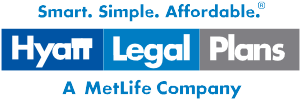 *Members on a 26-pay schedule will have 26 deductions, and will be deducted $7.27 per payroll for the Hyatt Legal Plan or $10.04 per payroll for the Hyatt Legal Plan with Parent Plus. Members on a 21-pay schedule will have 20 deductions, and will be deducted $9.45 per payroll for the Hyatt Legal Plan or $13.05 per payroll for the Hyatt Legal Plan with Parent Plus.Premium payments are deducted from your pay on an after-tax basis. Group Legal Plans offered by Hyatt Legal Plans, Inc., Cleveland, Ohio.  In certain states, the plans are provided through insurance    coverage underwritten by Metropolitan Property and Casualty Company and Affiliates, Warwick, Rhode Island.The Hyatt Legal Services Plan (MetLaw®) is a United University Professions (UUP) Member Services Trust-endorsed program.  The Member Services Trust receives an amount equal to ten percent (10%) of the Participation Fee received by Metropolitan with respect to the Group Legal Services Policy to defray the costs of administering the Group Legal Service Policy.Member Services reminds you that benefits provided under the Group Legal Services Policy are provided by Hyatt Legal Plans, Inc. and neither UUP nor the Member Benefits Trust is responsible or liable for any of the benefits or services you receive or claim thereunder.  Please contact Member Servicesat 800-342-4206 if You experience a problem with any endorsed program.